ESCUELA SUPERIOR POLITÉCNICA DEL LITORAL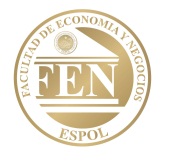 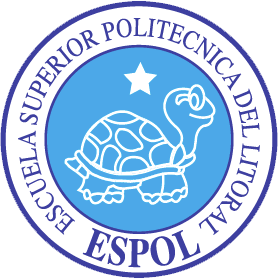 FACULTAD DE ECONOMÍA Y NEGOCIOSEXAMEN FINAL.GESTIÓN DE NEGOCIOS ELECTRÓNICOSNombre : _____________________________________Paralelo : _____"Como estudiante de la FEN me comprometo a combatir la mediocridad y actuar con honestidad, por  eso no copio ni dejo copiar".Firma de Compromiso del EstudianteINFORMACIÓN IMPORTANTE (Leer lo siguiente) :Piense bien antes de contestar, no se aceptan tachones ni rectificaciones en las respuestas, de existir, se anulará la respuesta.Obligatoriamente las respuestas deben ser marcadas con pluma. Cada pregunta de alternativas múltiples su ponderación será de 2pts. Servidores Dedicados:Consiste en que una empresa compra un servidor y dicho servidor es colocado en la empresa que brinda servicio de web hosting.Consiste en que el proveedor de web hosting alquila por completo un servidor, brindando la autonomía completa al usuario o cliente.Son servidores que parecen que parecen que fueran dedicados pero que en realidad son compartidos.Consiste en mayor capacidad de almacenamiento. Permite al dueño de la cuenta proveer un servicio de webhosting a otras personas.Es aquel que tiene muchas limitaciones, como por ejemplo en espacio y en conectividad. Genera publicidad a los visitantes. No es recomendado para negocios. Útil para web personales. Free Web HostingServidores DedicadosShared HostingVPSCual de los siguientes NO esta Dentro de los beneficios de contratar un hosting y el de implementarlo en nuestra empresa son: No Ahorro sustancial en costo.No hay que comprar equipo.No hay que comprar las aplicaciones.No hay que tener en cuenta la obsolescencia de los equipos.No es necesario contratar especialistas.Formas de seleccionar un Proveedor de Web Hosting. Vamos a citar algunos pasos para tener éxito en la selección. Cual de esta son correctas:Tener clara las necesidades que vamos a requerir del web hosting, dependerá del tipo del web hosting.Apariencia del sitio web de la empresa a contratar.Información de contacto y de la empresa.Todas las anterioresComo se puede realizar el Phishing, encierre la incorrecta:SMS (mensaje corto)Llamada telefónicaPágina web o ventana emergenteHostingSe refiere al incremento de poder de procesamiento de los componentes individuales, para satisfacer las demandas del servicio web. ESCALAMIENTO VERTICALESCALABILIDAD ESCALAMIENTO HORIZONTAL DISEÑO LÓGICO es:Implica probar los módulos de programa del sitio, uno a la vez Describe el flujo de información en sus web; además de las funciones que deben realizarse  los procedimientos de seguridad  y los controles que se utilizarán en el sistema. Descripción de los componentes principales en un sistema y su relación entre un componente y otroTraduce el diseño lógico en componentes físicos. GENERACIÓN DE PÁGINAS DINÁMICAS es:Programas de software que proporciona la funcionalidad de negocios específicos que requiere un sitio web Contenido de una pagina Web que se almacena en forma de objetos en una base de datos, en vez de codificarse directamente en HTML. Permite a los compradores separar, revisar y editar lo seleccionado para después realizar la compra haciendo un clic. Verifican que los vínculos en las paginas sigan siendo validos e incluso identifican los archivos huérfanos SOFTWARE DE SERVIDOR MERCANTIL  es:Proporciona la funcionalidad básica necesaria para las ventas en línea, incluyendo catalogo en línea, la toma de pedidos y el procesamiento de tarjetas de crédito Contenido de una pagina Web que se almacena en forma de objetos en una base de datos, en vez de codificarse directamente en HTML. Permite a los compradores separar, revisar y editar lo seleccionado para después realizar la compra haciendo un clic. Verifican que los vínculos en las paginas sigan siendo validos e incluso identifican los archivos huérfanos Es el acrónimo de terminal punto de venta. Hace referencia al dispositivo y tecnologías que ayudan en las tareas de gestión de un establecimiento comercial de venta al público.Pasarela de pagoTPV Diseño del SistemaSe trata de sistemas en los cuales los clientes abren unas cuentas con todos sus datos en unas entidades de Internet.Pago con tarjetaGarantizar el anonimatoCajeros ElectrónicosMonedero electrónicoEs un sistema de pago virtual al cual pueden acceder personas de TODO EL MUNDO (a diferencia de otros sistemas que tienen restricciones para ciertos países).Cheques ElectrónicosTarjetas de créditoDinero electrónicoE-Gold. Anime a otros sitios para que incluyan vínculos de su sitio, cree blogs que atraiga a las personas quienes compartirán su URL con otros usuarios.Identifique los Nichos de Mercado Manténgase vinculadoOfrezca experienciaPalabras claves y títulos de paginaEs un delito mediante el cual se trata  de adquirir información confidencial utilizando la conocida ingeniería social.Ataque del hombre en el medioPhishingVulnerabilidad de bases de datosDiseño del SistemaEs un sistema de pago por Internet que le permite cobrar sus ventas a través de tarjetas de débito, crédito y cuenta bancariaPayPalMoneyBookers. E-GoldHoopay.Cual de las siguientes es una ventaja  del pago expressEl cliente selecciona PayPal como forma de pago en la página de selección de formas de pago, se identifica, confirma sus datos, acepta el pago en la página de PayPal.El comprador no tendrá que rellenar formularios de compra en su sitio Web. PayPal le enviará directamente los datos de contacto del cliente, que ya están almacenados en PayPal.También cuenta con una función de gestión de inventario, por la que podrá establecer alertas cuando el stock está cerca de agotarse.En lo que se respecta a la creación de un sitio de web de comercio electrónico cual de las siguientes NO son factores claves:Recursos humanos Software Diseño del SitioFinancierosCual de los siguientes pertenece a un sistema de Pago:Cajeros ElectrónicosHoopayDinero ElectrónicoiPageCual de los siguientes NO es un tipo de Web Hosting:Servidores DedicadosResellerDinero ElectrónicoShared HostingCARRITO DE COMPRAS es:Permite a los compradores separar, revisar y editar lo seleccionado para después realizar la compra haciendo un clicProgramas de software que proporciona la funcionalidad de negocios específicos que requiere un sitio web.Contenido de una página Web que se almacena en forma de objetos en una base de datos, en vez de codificarse directamente en HTML. Lista de Productos en un sitios webEn qué consiste el mantener el anonimato dentro de las modalidades de compra. (5pts)_______________________________________________________________________________________________________________________________________________________________________________________________________________________________________________________________En qué consiste el Análisis/Planeación de Sistemas dentro del Ciclo de Vida del Desarrollo de Sistemas. (5pts)._______________________________________________________________________________________________________________________________________________________________________________________________________________________________________________________________